Management Requirements for ARTES IAP "Applications integrating space asset(s) and 5G networks in the Groningen region" Feasibility StudiesAppendix 3 to Contract  TABLE OF CONTENTS1	OBJECTIVES OF ARTES IAP FEASIBILITY STUDIES	22	SCOPE OF WORK AND STUDY LOGIC	33	MILESTONE REVIEW MEETINGS	53.2	Progress Meeting (PM)	53.3	Business Case Review (BCR)	63.4	Final Review (FR)	63.5	Final Presentation	64	DOCUMENTS AND ITEMS TO BE PRODUCED / DELIVERED	84.1.1 	Customer Identification and Value Proposition Definition (D1)	84.1.2	Technical Feasibility Assessment (D2)	94.1.3	Viability Assessment (D3)	94.1.4	Proof of Concept (D4) (if applicable)	104.2.1	Preparation for Service Implementation (D5)	115	REQUIREMENTS FOR MANAGEMENT, REPORTING, AND DELIVERABLES	14ANNEX A.	FEASIBILITY STUDY CHECKLIST	17ANNEX B.	LAYOUT FOR CONTRACT CLOSURE DOCUMENTATION	19ANNEX C: List of Acronyms	23OBJECTIVES OF ARTES IAP FEASIBILITY STUDIESARTES IAP Feasibility Studies provide the preparatory framework to define and evaluate new, potentially sustainable applications and services within the Integrated Applications Promotion (IAP) element of the ARTES programme (ARTES IAP).They cover the preparation of customer/user-driven applications and services that employ one or more space assets and are conceived to become sustainable in the short to medium term. The objectives of a feasibility study are:to prepare the implementation of a sustainable service(s) on the targeted market, and to support the business development for such service(s), to evaluate and determine the technical feasibility and commercial viability of an integrated service(s) and the associated system(s)1 able to meet the needs and conditions of relevant user community(ies) and other stakeholders, to reduce the technical and commercial risks related to the implementation of such sustainable service(s),to secure the buy-in and involvement of important customers/users and other stakeholders for the further implementation and market roll-out,to prepare a potential follow-on demonstration project,to generate the relevant answers to the most critical questions which allow taking informed decisions by all involved parties (industries, customers/users/customers, stakeholders, ESA / National Delegations) on the necessary further investments.The Contractor is invited to take note that a number of terms used in this document are defined in the “Terminology used in ESA Business Applications” document accessible under: http://business.esa.int/documents SCOPE OF WORK AND STUDY LOGIC2.1	Scope of WorkWithin an ARTES IAP Feasibility Study the Contractor shall investigate and analyse the technical feasibility as well as the economic and non-economic viability aspects of the targeted application/service and the related enabling system which is able to meet the requirements of the relevant customer/user community(ies) and other relevant stakeholders. Additionally, the Contractor shall define the roadmap towards its future implementation and operation of the service, which can include a follow-on ARTES IAP Demonstration Project.The Contractor shall be responsible for the fulfilment of all the activities required to set up and execute the feasibility study. This shall be achieved in accordance with the requirements of the standard deliverables as detailed in the sections below.Due to the customer/user-driven nature of the study and with respect to a potential follow-on demonstration project, clear partnership(s) shall be pursued by the Contractor with the customer/user community(ies) and, whenever relevant for the successful achievement of the activity’s objectives, with other relevant stakeholders. Such partnership(s) shall be actively maintained and possibly reinforced by the Contractor during the whole study.2.2	Study LogicTo achieve the above-mentioned objectives the study logic presented in Figure 1 is suggested as baseline. Within this structure, the Contractor is free to implement a detailed study logic that serves the objectives of the Feasibility Study and supports the generation of the required deliverables. If already all information related to a specific task exists, this task does not have to be repeated, but this information has to be provided to the Agency as part of the Full Proposal. If an alternative study logic is proposed that is considered more suitable, this needs to be duly justified. The duration of the study shall not exceed12 months.The work is organised with five tasks : Customers Identification & Value Proposition Definition (Task 1), Technical Feasibility Assessment (Task 2), Viability Assessment (Task 3), Proof of Concept (Task 4), Preparation for Service Implementation (Task 5)It shall be noted that Tasks 1 to 4 are closely interlinked into a first stage of the project called “Business Case Assessment” and will be completed by the milestone Business Case Review (BCR). Task 5, Preparation for Service Implementation should start after BCR and be completed for the Final Review (FR). For budgetary limited Feasibility Studies, the selection of the tasks and the level of depth of investigation can be adapted. In such a case, the Contractor shall focus on the most critical elements and tasks (e.g. task 1, task 3, reduced task 2). 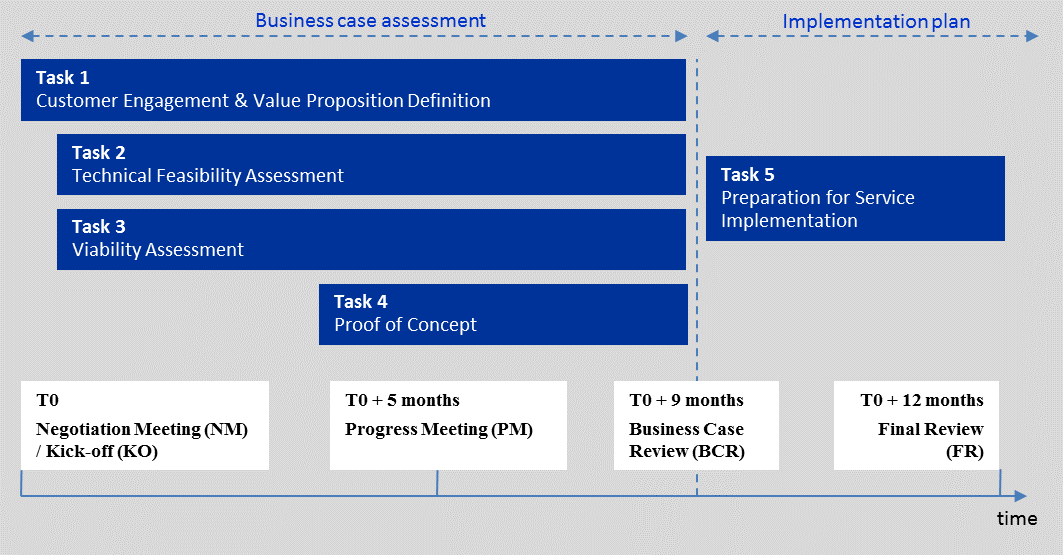 Figure 1: Study Logic3	MILESTONE REVIEW MEETINGSThe following paragraphs describe the sequence of Milestone Review Meetings through which ESA will monitor the progress of the contractual activities, assess the quality and completeness of the deliverables and, when relevant, will authorise the relevant milestone payments.For each of the review meetings indicated below, the Management Requirements do also provide guidelines on:Their main purposeThe applicable deliverablesEach of these meetings will be attended by ESA’s Technical Officer and representatives of the project team (i.e. prime and sub-contractors). Participation of representatives of customers/users is encouraged.  The documentation supporting each milestone review meeting shall be delivered to ESA no later than five (5) working days before the meeting takes place. The templates to be used for the deliverable documents of the different review meetings, as well as the related draft agendas can be found at https://business.esa.int/documentsThe following reviews and meetings represent the sequence of events to be taken into account in establishing the logical organisation of the work:3.1	Negotiation Meeting (NM) / Kick-off (KO)The purpose of the Negotiation Meeting (NM) is to confirm that all points of clarification and negotiation raised by ESA have been successfully addressed, to discuss and agree on the project planning via the Project Bar Chart (PBC), to finalise the contract and to review the activities to be carried out until the Progress Meeting (PM). The NM is also the opportunity for the team to meet the ESA Technical Officer and create the basis for an effective working cooperation during the rest of the project. During the Negotiation Meeting the envisaged Kick-off (KO) date will be agreed. In general, it is not foreseen to have a separate physical Kick-off meeting with ESA, but it can be held via teleconference.3.2	Progress Meeting (PM)The purpose of the Progress Meeting (PM) is for the Contractor to deliver and present the Intermediate Results of the tasks carried out up to this meeting, i.e. the  engagement with the potential customers/users and the value proposition of the  targeted application/service (task 1), the first results on service definition, system specification, and identification of critical technical and operational elements (task 2), the first results of the viability analysis with respect to market analysis, business model, and critical commercial and non-economic aspects (task 3),and the outline of the proof of concept (if included) (task 4) together with the identification of the critical aspects to be validated. The format to deliver and present the Intermediate Results will be a Powerpoint Presentation. The content of this presentation (chapter/headlines) shall be aligned with the content of the document deliverables as presented below under section 4. The focus of the interaction between the ESA Technical Officer and the study team will be on achievements reached so far, resolution and handling of critical aspects and risks. The Progress Meeting will be concluded with a review and discussion of the activities to be carried out until the Business Case Review (BCR).As part of the PM data package, the Contractor shall deliver to ESA the first version of the Project Web Page (PWP).In preparation of the Progress Meeting (PM), the Contractor may organise a Customer/User Workshop inviting the involved customers and users with the objective to consolidate and validate the Value Proposition and the Key Performance Indicators of the targeted application/service.The Progress Meeting (PM) is foreseen to be held at the premises of the consortium or involved customer(s). In budgetary limited Feasibility Studies (ESA contribution up to 100 k€), the Progress Meeting can be held via teleconference (e.g. Videoconference, WebEx meeting). 3.3	Business Case Review (BCR)The purpose of the Business Case Review (BCR) is for the Contractor to deliver and present the final results of the Tasks 1, 2, 3, and 4, and to present the resulting business case together with evidence on the technical feasibility and the commercial viability, including the desirability of the targeted application/service by potential paying customers.Key deliverables for the BCR are:	
- D1 (Customer Engagement and Value Proposition Definition), 
- D2 (Technical Feasibility Assessment), 
- D3 (Viability Assessment), and 
- D4 (Proof of Concept) (mandatory)Based on the results and discussions of the BCR, the achievements of the study will be assessed making use of the ‘Feasibility Study Checklist’ as provided in Annex A hereto. The orientation of Task 5 will be made upon assessment of the task results and project team performance with view to a promising perspective for a viable, sustainable service. The Contractor and ESA will refine the scope of Task 5 (Preparation for Service Implementation) i.e. preparation of the roadmap towards further implementation, including preparatory activities for the continuation with a potential IAP Demonstration Project to be carried out until the Final Review (FR) will take place.As part of the BCR data package, the Contractor shall deliver to ESA an update of the Project Web Page (PWP) (especially on the status section).The Business Case Review (BCR) is foreseen to be held at ESA premises (ECSAT/UK or ESTEC/NL). 3.4	Final Review (FR)The purpose of the Final Review (FR)  is for the Contractor to deliver and present the results of Task 5 (Preparation for Service Implementation), i.e. the roadmap for further implementation, the outline proposal for a demonstration project, the agreements achieved with consortium partners, the agreements achieved for the involvement of representative customers.Key deliverables for the Final Review are:
- D5 (Preparation for Service Implementation),
- the Final Report (FREP), 
- the final Project Web Page (PWP), 
- the collection of Digital Media (DM) (if applicable), 
- the Final Data Package (FDP), 
- the Contract Closure Document (CCD), and 
- the Financial Statements as stipulated by Clause 27 of the Contract (if applicable).The Final Review (FR) is foreseen to be held at ESA premises (ECSAT/UK or ESTEC/NL). 3.5	Final PresentationIn coordination with the related National Delegation(s), a Final Presentation can be foreseen in collocation with the Final Review. The purpose of the Final Presentation is to inform the related National Delegation(s) about the results of the Feasibility Study and to facilitate the  communication between the consortium and the related National Delegation(s) for a potentially planned Demonstration Project. The participants to the Final Presentation include members of the Contractor / Consortium, ESA, and related National Delegation(s). 3.6	Meeting OverviewThe following table provides a summary of the meetings described in the previous sections:Additional meetings may be requested either by the Agency or the Contractor.	The Contractor shall give to the Agency prior notice of any meetings with Third Parties to be held in connection with the Contract. The Agency reserves the right of participation in such meetings.For all meetings with the Agency, the Contractor shall ensure that proper notice is given at least four (4) weeks in advance. For all other meetings, the Contractor shall inform the Agency, which reserves the right to participate. The Contractor is responsible for ensuring the participation of his personnel and those of the Subcontractor(s), as needed.With due notice to and in agreement with the Contractor the Agency reserves the right to invite Third Parties to meetings to facilitate information exchange. Draft versions of deliverables which are subject for review and discussion at the Review Meetings shall be submitted to the Agency at least five (5) working days before the meeting. The Agency reserves the right to cancel such a meeting in case that the documentation is not available in time or if it is of insufficient quality.For each meeting the Contractor shall propose an agenda in electronic form. Handouts of any presentation given at the meeting shall be prepared in electronic form and uploaded to the project collaboration tool (see Section 5.4 of this document). The Contractor shall also take the Minutes of Meeting (MoM).4	DOCUMENTS AND ITEMS TO BE PRODUCED / DELIVERED During the execution of the study, the Contractor shall produce the deliverable documents / items as described below. The documents shall be produced / updated at the meetings as detailed in Section 3 and the table in Section 5.11. In principle, it is expected that all the tasks of the feasibility study are performed in close coordination with the involved customers/users (leveraging on their connections to other customers/users and important stakeholders, assisting in the definition of the customer/user needs and requirements as well as in the service and system definition, supporting the proof of concept (e.g. facilities, in situ support, participation), providing feedback on the usefulness of the targeted application/service, contributing to the viability analysis (e.g. price acceptability), assisting in the preparation of the roadmap and of a potential demonstration project, promoting the service in their respective communities, etc.). As such, it is expected that the content of the documents D1 to D5 mirrors adequately their involvement and contributions. The content of the deliverables D1 to D5 shall be focused on the essential findings and conclusions. Except for the demo project outline proposal which shall make use of the template on the ESA website https://business.esa.int/documents, the size of each deliverable shall be limited to the necessary minimum, but shall not exceed 30 pages. Any additional information supporting the findings and conclusions may be annexed to the single deliverables. 4.1	Business Case AssessmentThis section presents the outputs of the four tasks necessary for the Business Case Assessment. It is expected that the Contractor involves the customers, users, and other relevant stakeholders (where necessary) actively in the relevant tasks, achieving a clear understanding on their interest in the targeted application/service, their willingness to pay for such application/service, and their further involvement in a potential demonstration project.4.1.1 	Customer Identification and Value Proposition Definition (D1) This document shall present the results of the task 1 activities and shall include the following sub-elements:D 1.1	Customer/User/Stakeholder Engagement:Overview of the engagement activities with the customers/users/stakeholders.Depending on the subject and when considered necessary or helpful, the organisation of  a customer/user workshop might be considered. If such a workshop is carried out, the related workshop report compiling all information, i.e. participants, programme, hand-outs, presentations, results, conclusions, shall be included.D 1.2	Customer/User/Stakeholder Analysis: Presentation of customers interested in and willing to pay for the planned application/service. [If applicable also present the target customer segment(s) in the Groningen region]Presentation of paying customers, users and other stakeholders relevant to successfully develop, implement and operate the intended service concepts.Identification, quantification and validation of relevant needs and Key Performance Indicators (KPIs) which paying customers, users and other relevant stakeholders will use to evaluate the impact of the proposed application/service in their operational environment.
D 1.3	Value Proposition:.Definition and validation of the value proposition(s) that the planned application/service will bring to the customers/users/stakeholders addressing their needs and KPIs.4.1.2	Technical Feasibility Assessment (D2)This document shall present the results of the task 2 activities and shall include the following sub-elements:D 2.1	Service Definition: Definition of the service concepts towards paying customers, users and other relevant stakeholders aligned with the needs and KPI identified through Task 1, and taking into account any performance, quality and mode of delivery, integration with and interfaces to operational processes and procedures.Definition of the end-to-end service value chain, including key resources, key activities and key partners involved, their roles, and the interactions amongst them, and taking into account existing tools and services of paying customers, users and other relevant stakeholders to interface with.D 2.2	System Definition: Definition of the system architectures providing the defined service concepts, taking into account any existing infrastructure of paying customers and other relevant stakeholders.Visualisation of the system architecture in terms of main building blocks and interfaces to external systems and services identifying key technologies required and their maturity status (existing, commercial-off-the-shelf, to be developed, market readiness, etc.).Presentation and justification of the role of the space asset(s) (Earth observation, satellite navigation, satellite communication, human spaceflight, etc.) which are subject for integration.Presentation and justification of the role of 5G technologies and assets which are subject for integration.D 2.3	Technical Feasibility Analysis:Justification of the final service concept and its underlying system and validation of the service concept with the engaged customers, users and other relevant stakeholders.Identification of critical elements and risks related to development, implementation, and operation of the service and system from a developer perspective as well as from the from the perspective of paying customers, users and other relevant stakeholders, and presentation of mitigation strategies and measures. Assessment of the overall technical feasibility of the proposed service and system concept.4.1.3	Viability Assessment (D3)This document shall present the results of the task 3 activities and shall include the following sub-elements:D 3.1	Business Model(s):  Definition of business model(s) based on the value proposition(s) and service concept(s) addressing as a minimum customer relationships, paths to market, key resources, key activities, key partnerships, revenue streams and cost structure.
NB: The Business Model Canvas (https://strategyzer.com/canvas) can be used.Presentation of the validation activities of the business assumptions with the engaged customers, users and other relevant stakeholders.If applicable, presentation of the relevance of the presented business model for a roll-out in the Groningen region.D 3.2	Business Plan: Presentation of the market analysis for the envisaged services including the size and attractiveness of the market/customer segment(s). Presentation of the competitive environment and of the main competitors including information on their services and value propositions.Presentation of the financial plan and financial projections for development and sales, including key financial indicators such as CAPEX, OPEX, Break Even Point, Net Present Value, financial projections for the next 5 years.Presentation of the team, competences and capabilities required to implement and deliver the service. In case of missing competences and capabilities, presentation of the intended strategy to acquire them.Justification of the final business plan and its elements.Presentation of the validation activities with the engaged customers, users and other relevant stakeholders.D 3.3	Viability Analysis: Identification of critical elements and aspects related to the business model(s) and business plan and their robustness,  by addressing aspects such as  market barriers, cost/benefit ratios, competitive positioning, key differentiators, growth potential, etc., and presentation of mitigation strategies and measures.Identification of critical elements and aspects related to non-economic aspects (e.g. liability, regulation, public acceptability, etc.) and presentation of mitigation strategies and measures.Assessment of the overall commercial viability of the proposed service and system concept.D 3.4	Socio Economic Impact Analysis: Assessment of the potential socio-economic impact of resulting operational services regarding expected revenues, job creation across the value chain (i.e. for all partners involved in the service provision), export opportunities, establishment of new markets, investment leverage, and societal benefits (NB: the extent of the socio-economic impact analysis will be agreed with ESA at the beginning of the study.)If applicable, assessment of the potential socio-economic impact of resulting operational services for the Groningen region.4.1.4	Proof of Concept (D4) (mandatory)The document shall present the outputs of task 4 and shall include the following sub-elements:D 4.1	Proof of Concept Definition: Definition of the most critical technical, operational, commercial elements which shall be validated within the PoC, including hypotheses, validation methods, and quantifiable success criteria.The PoC is intended to validate technical, operational and/or commercial elements where the integrated use of 5G and space asset(s)/technology is expected to bring added-value. The PoC shall be executed in the Groningen region.More than one PoC can be executed provided the other PoC aim at assessing supplementary elements of the proposed service. Supplementary PoCs are not required to be executed in the Groningen region.Presentation of the PoC outline, including objectives for the PoC, scope, schedule, approach, necessary training and communication material, and involvement of the customers, users and other relevant stakeholders (where necessary).	
NB: the PoC might consist of a mock-up, simulations, etc. which is compiled on a minimum effort base, i.e. major development efforts shall be avoided.D 4.2	Implementation and Validation:Report on the implementation and execution of the PoC, including the involvement of the customers, users and other relevant stakeholders. Presentation of the results, including assessment of the outcome on the most critical elements and validation of the results with the involved customers, users and other relevant stakeholders (where necessary). A specific chapter presenting the customer/user feedback shall be incorporated.Identification of any changes to outputs of Tasks 1, 2, 3.4.2	Implementation PlanThis section presents the outputs of the Task 5: an Implementation Plan. It is expected that the Contractor involves the partners, customers, users, and other relevant stakeholders (where necessary) achieving a clear understanding on their interest in the targeted application/service, their willingness to pay for such application/service, and their further involvement.4.2.1	Preparation for Service Implementation (D5)The document shall present the outputs of task 5 and shall include the following sub-elements:D 5.1	Roadmap:Presentation of the conclusion concerning the feasibility and viability of the specified application/service and associated system, and wrap up of the critical success factors and risks for the implementation of the solution,Definition of the next steps for service implementation, taking into account potential success factors and showstoppers (e.g., technology maturity, lack of service provision history, capital requirements, etc.) and identification of critical milestones.In the case the decision is to go ahead outside the ARTES IAP framework, describe in detail what the next step shall be, highlighting any support required from the Agency.D 5.2	Demo Project Outline Proposal: In the case the decision is to go ahead with an ARTES IAP Demonstration Project, present the Demonstration Project Outline using the template available under https://business.esa.int/documents.	
(NB: The Demo Project Outline Proposal will require inputs from the different tasks of the feasibility study)D 5.3 	Partner/Customer/User/Stakeholder EngagementPresentation of the partners, customers, users, other relevant stakeholders which are required to successfully engage into the next step and of their planned level of involvement.Presentation of the partnership agreements with those organisations that are required to provide the targeted operational servicesPresentation (evidence) of the involvement of important customers , including letters in which they express (in their own words) their interest in the targeted operational application/service as well as the their willingness to pay.Presentation (evidence) of the involvement of other relevant stakeholders as necessary.Depending on the subject and when considered necessary or helpful, the organisation of  a customer/user/stakeholder workshop might be considered. If such a workshop is carried out, the related workshop report compiling all information, i.e. participants, programme, hand-outs, presentations, results, conclusions, shall be included in D5.4.3	Project Web Page (PWP)The Contractor shall produce, as part of the PM package, a Project Web Page according to the 
template accessible under: https://business.esa.int/documents. The Contractor shall ensure that the public image of the project is properly portrayed and maintained through the above Web Page.  With every review meeting, starting from the publication of the Project Web page and ending with the conclusion of the contractual activities, the Contractor shall provide an updated version of the “Current Status” paragraph of the Project Web Page. The “Current Status” paragraph of the Project Web Page will be the opportunity for the study to inform the general public about the status of the progress. A final version of the Project Web Page shall be provided together with the Final Report. This final version shall include a paragraph summarising the most significant achievements of the study.All study information to be published including the "project web page" will duly respect  any relevant confidentiality agreement established among the partners.4.4	Final Report (FREP)The Contractor shall deliver, not later than five (5) working days before the Final Review, a Draft Final Report, on which ESA will provide comments within one week after said review. The Final Report (FREP), which is intended for general publication, is to be written in a concise form and shall describe the major accomplishments of the study along the various tasks. It shall be self-standing, not requiring to be read in conjunction with reports issued within the study and shall be suitable for non-experts in the field. It shall consist of about 25 pages of content and shall not contain Proprietary Information. The front cover of the report shall carry the following text within a delineated box of at least 10 cm x 4 cm, preferably located in the top or bottom left-hand corner of the cover: “EUROPEAN SPACE AGENCY CONTRACT REPORTThe work described in this report was done under ESA contract. Responsibility for the contents resides in the author or organisation that prepared it.”The Final Report shall not contain any confidentiality/copyright statement other than the following: “The copyright in this document is vested in [Company]. This document may only be reproduced in whole or in part, or stored in a retrieval system, or transmitted in any form, or by any means electronic, mechanical, photocopying or otherwise, either with the prior permission of [Company] or in accordance with the terms of ESTEC Contract no [Contract no].“Within four weeks after the Final Review the finalised version of the Final Report shall be delivered as follows:One (1) paper copy and one (1) copy on USB stick to the ESA Information and Documentation Centre, Upload of the finalised version of the Final Report in electronic form into the distributed Project Collaboration Tool (see section 5.4) 4.5	Final Data Package (FDP)Together with the finalised version of the Final Report, the Contractor shall deliver to ESA the Final Data Package (FDP), uploading the final versions of all main deliverables (FREP, PWP, D1 – D5, Digital Media) in electronic form into the distributed Project Collaboration Tool (see section 5.4). 4.6	Deliverable HardwareArticle 2 para. 2.1.3  of the Contract applies.4.7	Deliverable Software and ContentA list of the software and content to be produced or procured shall be presented. REQUIREMENTS FOR MANAGEMENT, REPORTING, AND DELIVERABLES5.1	Contractor Project ManagerThe nominated Project Manager shall be responsible for the management and execution of all work to be performed and for the coordination and control of the work within the project team. The Project Manager will be the official point of contact with the Agency during the execution of the work.During the contract execution, the Project Manager shall notify the Agency of any critical risk that may arise, analysing the cause, assessing the potential impacts on the project in terms of time, objectives and scope and formulating in the shortest possible time a mitigation strategy.5.2	Document ConfidentialityAll deliverable documents produced in the frame of the study and marked as “Proprietary Information” will be treated in confidence (see Clause 52.2 of the ESA General Clauses and Conditions). The Project Web Page and the Final Report shall not contain any “Proprietary Information” since they are intended for public dissemination. 5.3	Submission of Documentation All documentation shall be delivered in electronic form, using preferably MS Word or Adobe Acrobat format with pictures and tables embedded in the document. The documentation shall not impose limitations on the ability to be commented and printed.5.4	Distributed Project Collaboration Tool During the execution of the project the web based project planning and collaboration tool accessible under https://artes.esa.int/daptiv-ppm-help shall be used. This collaborative environment is made available free of charge by ESA for the duration of the project, and it is intended to replace the usual electronic communication tools (e.g. E-Mail with attached document and/or FTP) within the project team and in the communication with ESA,  as well as for recording and tracking Action Items.Unless otherwise agreed with ESA and formalised in the minutes of the Negotiation Meeting, the Contractor shall provide at the Negotiation Meeting the name of the person who will be the coordinator on consortium level. The Agency will activate within one week from the Negotiation Meeting an account dedicated to the project team. 5.5	Reporting - Minutes of Meetings (MOM)Written Minutes of Meetings from those meetings attended by ESA shall be prepared and made available by the Contractor, and have to be signed at the end of the meeting. The minutes shall clearly identify all agreements made and actions accepted together with, where relevant, an update of the Action Item List.To establish a uniform and consistent procedure to identify the Action Items among the different ARTES projects, the Contractor shall keep track of the Action Items adopting the following action identification scheme:Action X.Y where X is the identifier of the meeting (0: Negotiation Meeting, 1:  First Review Meeting, 2: Second Review Meeting,  etc.), and Y is the Action number starting from 01 at each new meeting. In case the Distributed Project Collaboration Tool is adopted, Actions items shall be recorded there as “Issues”, and the associated status shall be kept up-to-date by the Project Manager using the “Update Issue” feature.In case of urgent or critical problems, new Actions can be originated by the Agency and/or by the Contractor even outside the normal scheduled meetings.5.6	Reporting - Monthly Progress Report (MPR)The Contractor shall provide, within the first five working days of each month, a concise status report following the template provided under https://artes-apps.esa.int/documents summarising the main activities performed in the last month, a list of the activities planned to be performed in the coming month, any potential problems and the corrective actions planned or taken by the Contractor. To the extent possible, the progress report and annexed documentation shall be delivered in MS Word format by using the Distributed Project Collaboration Tool. Within the progress report, the updated Current Status paragraph to be inserted in the Project Web Page shall be provided after each review meeting.5.7	Bar Chart Schedule (BCS)The Contractor shall be responsible for maintaining the bar-chart for work carried out under the Contract, as agreed at the negotiation  meeting. The Contractor shall present an up-to-date chart for review at all consequent meetings, indicating the current status of the contract activity (WPs completed, documents delivered, etc.).5.8	Risk Register (RR)The Contractor shall be responsible for maintaining a risk register, agreed at the negotiation  meeting. The starting point for this risk register are the potential problem areas identified in the Full Proposal. It shall be updated throughout the feasibility study taking into account any newly identified risks. It shall present the potential risks, their likelihood and severity, and propose meaningful mitigation measures. The Contractor shall present an up-to-date risk register in the review meetings. 5.9	Media Relations and EventsShould the Contractor plan to  initiate contacts with media in the context of the study, coordination with the ESA Technical Officer is required by providing the draft content one (1) month before intended publication. Wherever possible, liaison with the Contractor will be established to agree on the text, Frequently Asked Questions, and material to be provided to media.Should the Contractor plan to participate in trade fairs, exhibitions, or other events where the Project is displayed, coordination with the ESA Technical Officer is required by providing the draft content two (2) months before the event takes place,  so as to ensure a correct representation of ESA and, where possible, ensure consistency with the ESA Corporate Visual Identity.This obligation shall cease after 3 years of contract completion. 5.10	Contract Closure Documentation (CCD)The Contract Closure Documentation is a mandatory deliverable, due at the end of the Contract. For the avoidance of doubt, “end of the Contract” shall mean the finalisation of a series of tasks as defined in this document.  The contents of the Contract Closure Documentation shall conform to the layout provided in Annex B hereto.5.11	Overview of DeliverablesNM:	Negotiation Meeting	KO: 	Kick-Off
PM:	Progress MeetingBCR:	Business Case ReviewFR: 	Final Review					FEASIBILITY STUDY CHECKLIST LAYOUT FOR CONTRACT CLOSURE DOCUMENTATIONforESA/ESTEC Contract Nr. [INSERT NUMBER]“[INSERT ACTIVITY TITLE]”,hereinafter referred as the “Contract”Section 1 – Parties, contract duration and financial informationSection 2 – Recapitulation of deliverable items2.1	Items deliverable under the Contract If any of the columns do not apply to the item in questions, please indicate “n/a”.Table 2.1.1 – Items deliverable according to the Management Requirements 
Table 2.1.2 – Other deliverable items: Inventory of items produced or purchased under the contract (if applicable)[OPTION 1: No Fixed Assets]No Fixed Asset has been acquired under the Contract by the Contractor and/or its Sub-Contractor(s). [OPTION 2: Fixed Assets]All fixed assets are listed below. The Contractor certifies that all its obligations with regards to Fixed Assets (see also Article 2.1.3 and Article 4 of the Contract) have been fulfilled. Table 2.1.3 – Customer Furnished Items and Items made available by the AgencyN/A 

Table 2.1.4 – Background Information used and delivered under the Contract 
	        (see Clause 57 of the General Clauses and Conditions) The following background information has been incorporated in the deliverable(s):Section 3 – Output from / Achievements under the Contract3.1	Technology Readiness Level (TRL)	N/A 3.2	Achievements and Technology Domain 	N/A3.3	Application of the Output/ Achievements	N/A3.4	Further Steps/Expected DurationPlease tick off as appropriate:	No further development envisaged.	Further development needed:……………………………………………………….Please describe further development activities needed, if any, including an estimate of the expected duration and cost.3.5	Potential Non-Space Applications 	N/ASection 4 – Statement of Invention[OPTION 1: NO INVENTION]In accordance with the provisions of the above Contract, ……………[Company] hereby certifies both on its own behalf and that of its consortium/Sub-Contractor(s), that no Intellectual Property Right(s) has(ve) been registered in the course of or resulting from work undertaken for the purpose of this Contract; and that no inventions have been made in the course of or resulting from work undertaken for the purpose of this Contract that generated knowledge that could be registered as Intellectual Property Rights.[OPTION 2: INVENTION]In accordance with the provisions of the above Contract, ……………[Company] hereby certifies both on its own behalf and that of its consortium/Sub-Contractor(s) that the following Intellectual Property Right(s) has(ve) been registered in the course of or resulting from work undertaken for the purpose of this Contract.…………………….[OPTION]: In accordance with the provisions of the above Contract, ……………[Company] hereby certifies both on its own behalf and that of its consortium/Sub-Contractor(s) that the following inventions have been made in the course of or resulting from work undertaken for the purpose of this Contract but have not been registered as Intellectual Property Rights:…………………….[OPTION]: In accordance with the provisions of the above Contract, ……………[Company] hereby certifies both on its own behalf and that of its consortium/Sub-Contractor(s) that the following inventions have been made in the course of or resulting from work undertaken for the purpose of this Contract and are foreseen for and/or in the process of registration:The Agency’s rights on such registered and/or unregistered Intellectual Property Rights shall be in accordance with the ESA GCC Part II provisions as amended by the above Contract.ANNEX C: List of AcronymsManagement Requirements for ARTES IAP "Applications integrating space asset(s) and 5G networks in the Groningen region" Feasibility StudiesDateLocationNegotiation Meeting (NM)ECSAT(UK)/ESTEC(NL)Kick Off (KO)After successful NM by teleconference Progress Meeting (PM)Halfway between KO 
and BCRTBDBusiness Case Review (BCR)Conclusion of tasks 1-4ECSAT/ESTECFinal Review (FR) with 
Final PresentationConclusion of task 5ECSAT/ESTECNameDeliverableReference to SectionInitial SubmissionUpdatingFinal SubmissionD1Customer Engagement and Value Proposition Definition4.1.1PMBCRD2Technical Feasibility Assessment4.1.2PMBCRD3Viability Assessment4.1.3PMBCRD4Proof of Concept 4.1.4PMBCRD5Preparation for Service Implementation4.2.1FRFRPWPProject Web Page4.3PMBCRFRFREPFinal Report 
[if study stopped at BCR]4.4FR
[BCR]FR
[BCR]FDPFinal Data Package4.5FRFRH/WHardware (if applicable)4.6FRFRS/WSoftware (if applicable)4.7FRFRMOMMinutes of Meetings5.5NMevery meetingFRMPRMonthly Progress Report5.6KO + 1 monthevery monthFRBCSBar Chart Schedule 5.7with the proposalas necessary and at reviewsFRRRRisk Register5.8with the proposalas necessary and at reviewsFRMediaMedia Relations5.9as necessary as necessary as necessary CCDContract Closure Documentation5.10FRFRIDCriteriaCriteriaFS-1Value Proposition and Market OpportunityValue Proposition and Market OpportunityFS-1-1The value proposition(s) addressing the market can be summarised in one sentence and is included as part of an "elevator pitch" understandable by the marketFS-1-2A clear market opportunity has been identified and evidenced through a customer pipelineFS-1-3The analysis of the market shows no showstoppers or they can be mitigated (e.g., regulation, certification, liberalisation, etc.)FS-1-4 (*)A "champion customer" has been identified, who is representative enough and demonstrates tangible interest into being involved for a later step (demo)FS-2Market Size and Competitive LandscapeMarket Size and Competitive LandscapeFS-2-1The size of the top priority market segments are shown to be large enough to justify developing a new service (there is a pipeline of potential customers), and segment leaders are identifiedFS-2-2Market external environment has clear potential for growing.FS-2-2The 2-3 most relevant competitor solutions have been recognised, if applicableFS-2-3The value proposition of competitor solutions have been identified and analysed, if applicableFS-2-4A competitive advantage w.r.t competitor solutions has been identified, if applicableFS-2-5The market size to be captured has been determined and justified w.r.t. the competitorsFS-2-6A "Survival strategy" have been drawn up  (planned response to reactions coming from competitors)FS-3Feasibility of the Technical ConceptFeasibility of the Technical ConceptFS-3-1A concise and complete service/system concept has emerged that includes the relevant inputs, key activities and main outputsFS-3-2Core service components exist (COTS or "market ready") and can be integrated and brought to marketFS-3-3Core technical service components can deliver to satisfy the market opportunity: there is a sound technical approach.FS-3-4The 2-3 main technical risks  are identified and meaningfully addressed (inc. weaknesses and threats).FS-3-5 (*)Service concept shows in a clear and meaningful way the integration and utilisation of at least one space assetFS-4Business model / Business planBusiness model / Business planFS-4-1A clear and complete end-to-end service value chain has been identifiedFS-4-2The business model shows understanding of the implications of the chosen value proposition:
   - Customer(s) ability to pay
   - Overall business costs
   - Sufficient return to sustain the service value chainFS-4-3The business model clearly identifies:
   - Path to market
   - Key partnerships
   - Key resources (partly addressed in FS-2)
   - Key activities (already identified as part of FS-2)FS-4-4The preliminary business plan is credible:
   - Credible growth strategies
   - Clear and credible cost / revenue projections
   - NPV > 0 in 3 to 5 yearsFS-4-5A meaningful risk assessment has been conducted, including the 2-3 most important risks for commercialisation (inc. weaknesses and threats)FS-5Service provision teamService provision teamFS-5-1The management structure is clear and there is a clear allocation of responsibilities; in particular, there is a project management preferably with service development expertiseFS-5-2Team has (or will acquire) the necessary capabilities:
   - Business development expertise
   - Service provision capacities (people, skills, infrastructure)
   - Technical skills (experience, development, testing...)
   - Understanding and experience of the target marketFS-5-3Team has a key differentiator that constitutes a "Unique Selling Proposition"FS-5-4Core team is credible to support the long-run activities, including:
   - Managing and scaling-up businesses, inc. taking key decisions
   - Attracting resources (e.g. private capital, personnel)
   - People skills (e.g. communication, relationship, trust)FS-6Roadmap and Way ForwardRoadmap and Way ForwardFS-6-1The starting point and the goal to achieve (e.g., income in 5 years) are clearly identifiedFS-6-2The main assumptions /critical success factors against which to design the roadmap are identified and are quantifiable (e.g. partnership agreements, capital needs, staffing, regulation approval, access to IPR, delivery mechanism in place, etc.)FS-6-3Clear decision points are set to check assumptions / decision criteria and revise risksFS-6-4The team has contingency plans (if required) to change action after a decision pointContractor[CONTRACTOR NAME][CONTRACTOR NAME]Sub-Contractor(s)(state if not applicable)[NAME AND COUNTRY][NAME AND COUNTRY][NAME AND COUNTRY][NAME AND COUNTRY][NAME AND COUNTRY][NAME AND COUNTRY][NAME AND COUNTRY][NAME AND COUNTRY]Contract durationPer ContractFrom:To:Phase 1	from:		to:Contract durationPer ContractFrom:To:Phase n	from:		to:Total contract price(including all CCNs, Work Orders, Call of Orders)and total contract value(in case of co-funding; state if not applicable)Total contract price(including all CCNs, Work Orders, Call of Orders)and total contract value(in case of co-funding; state if not applicable)EUREURbroken down as follows:Original contract priceand original contract value(in case of co-funding; state if not applicable)XXX EUR (XXX  EUR)EURbroken down as follows:CCN x to nWork Order x to nCall-off Order x to nEUR			in totalEUR			in totalEUR			in totalTypeRef.No.Name/
TitleDescriptionLocation)Property ofRights granted / Specific IPR conditions)DocumentationHardwareSoftware(delivery in object code)OtherItem namePart/ Serial reference numberLocationResale ValueResale ValueProprietary Information(title, description)Owner(Contractor, Sub-Contractor(s), Third Party/ies)Affected deliverable(which documents, hardware, software, etc.)Description impact on ESA’s rights to the deliverableOther/commentsARTESAdvanced Research in Telecommunication SystemsBCRBusiness Case ReviewCAPEXCapital ExpendituresCCDContract Closure DocumentDMDigital MediaFDPFinal Data PackageFRFinal ReviewFREPFinal ReportIAPIntegrated Applications PromotionKOKisck-OffKPIsKey Performance IndicatorsMOMMinutes of MeetingsMPRMonthly Progress ReportNMNegotiation MeetingOPEXOperational ExpendituresPMProgress Meeting PoCProof of Concept PWPProject Web PageRRRisk Registry